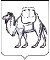 ИЗБИРАТЕЛЬНАЯ КОМИССИЯЧЕЛЯБИНСКОЙ ОБЛАСТИ	ПОСТАНОВЛЕНИЕг. ЧелябинскО проведении регионального этапа Всероссийского конкурса на лучшую работу по вопросам избирательного права и избирательного процесса, повышения правовой и политической культуры избирателей (участников референдума), организаторов выборов в органы государственной власти, органы местного самоуправления в Российской Федерации                            и участников избирательных кампаний «Атмосфера»В соответствии с пунктами 5.1, 5.2 Положения о Всероссийском конкурсе на лучшую работу по вопросам избирательного права                                  и избирательного процесса, повышения правовой и политической культуры избирателей (участников референдума), организаторов выборов в органы государственной власти, органы местного самоуправления в Российской Федерации и участников избирательных кампаний, утвержденного постановлением Центральной избирательной комиссии Российской Федерации от 24 августа 2022 года № 93/763-8 (далее – Положение                            о конкурсе), руководствуясь статьей 12 Закона Челябинской области                         от 26 октября 2006 года № 70-ЗО «Об избирательных комиссиях 
в Челябинской области», пунктом 2.10 Плана основных мероприятий избирательной комиссии Челябинской области по повышению правовой культуры избирателей (участников референдума) и обучению организаторов выборов и референдумов на 2022 год, утвержденного постановлением избирательной комиссии Челябинской области от 18 января 2022 года 
№ 4/27-7, избирательная комиссия Челябинской области ПОСТАНОВЛЯЕТ: 1. Организовать до 15 ноября 2022 года (включительно) прием работ участников Всероссийского конкурса на лучшую работу по вопросам избирательного права и избирательного процесса, повышения правовой                      и политической культуры избирателей (участников референдума), организаторов выборов в органы государственной власти, органы местного самоуправления в Российской Федерации и участников избирательных кампаний «Атмосфера» (далее – Конкурс), их оценку и отбор для участия 
в федеральном этапе Конкурса в соответствии с Положением о конкурсе.2. Утвердить состав рабочей группы по оценке и отбору конкурсных работ для участия в федеральном этапе Конкурса (приложение).3. Направить до 20 декабря 2022 года отобранные конкурсные работы                         в Российский центр обучения избирательным технологиям при Центральной избирательной комиссии Российской Федерации.4. Направить настоящее постановление и Положение о конкурсе                          в Министерство образования и науки Челябинской области, территориальные избирательные комиссии Челябинской области, образовательные организации высшего образования, профессиональные образовательные организации                      и организации дополнительного профессионального образования Челябинской области.5. Разместить настоящее постановление на официальном сайте избирательной комиссии Челябинской области в информационно-телекоммуникационной сети «Интернет».6. Контроль за исполнением настоящего постановления возложить                 на заместителя председателя избирательной комиссии Челябинской области Миронова А.М.Заместитель председателя комиссии				         А.М. МироновСекретарь комиссии								Н.Е. ГавришПриложениеУТВЕРЖДЕНпостановлением избирательной комиссииЧелябинской областиот 21 сентября 2022 года № 28/530-7Состав рабочей группы по оценке и отбору конкурсных работ для участия в федеральном этапе Всероссийского конкурса на лучшую работу по вопросам избирательного права и избирательного процесса, повышения правовой и политической культуры избирателей (участников референдума), организаторов выборов в органы государственной власти, органы местного самоуправления в Российской Федерации и участников избирательных кампаний21 сентября 2022 года № 28/530-7МироновАртем Михайловичзаместитель председателя избирательной комиссии Челябинской области, председатель рабочей группы;ШулякОлег Андреевичначальник отдела обучения организаторов выборов организационного управления аппарата избирательной комиссии Челябинской области, секретарь рабочей группы.Члены рабочей группы:Члены рабочей группы:Бакиева Аделина Руслановнапредседатель молодежной избирательной комиссии Челябинской области седьмого созыва;ВеличкинаЛюбовь Викторовнаглавный специалист организационного управления аппарата избирательной комиссии Челябинской области;ВычужанинВиктор Сергеевиччлен избирательной комиссии Челябинской области с правом решающего голоса;ГавришНаталия Евгеньевнасекретарь избирательной комиссии Челябинской области;ЕмельяновЕвгений Юрьевиччлен избирательной комиссии Челябинской области с правом решающего голоса;КантонистоваЮлия Александровнаконсультант организационного управления аппарата избирательной комиссии Челябинской области;КашноваВиктория Викторовнаначальник правового управления аппарата избирательной комиссии Челябинской области;КондратенковВладимир Геннадьевичначальник информационного управления аппарата избирательной комиссии Челябинской области;Петрова Людмила Александровнасекретарь территориальной избирательной комиссии Тракторозаводского района города Челябинска;ПлотниковаСветлана Вячеславовнаначальник организационного управления аппарата избирательной комиссии Челябинской области;ПономаревАндрей Юрьевиччлен избирательной комиссии Челябинской области с правом решающего голоса;РыльскаяНадежда Сергеевначлен избирательной комиссии Челябинской области с правом решающего голоса;ШиковВиталий Борисовиччлен избирательной комиссии Челябинской области с правом решающего голоса на постоянной (штатной) основе.